BANANINI  PIŠKOTI  Z OVSENIMI  KOSMIČI  IN  ROZINAMI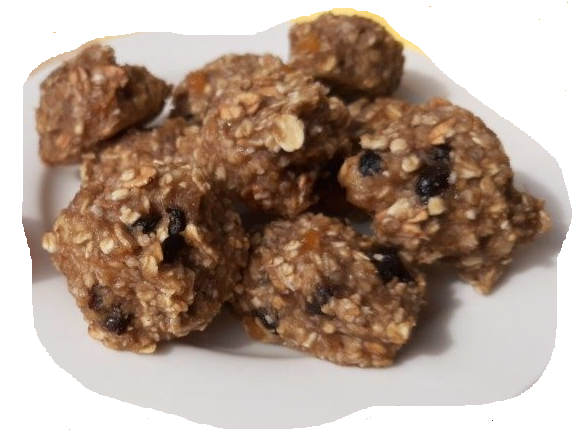 Sestavine:2 banani10 žlic ovsenih kosmičev5 žlic rozin 2 žlici kokosove mokecimetPostopek  priprave:Olupi  banane  in  jih zmečkaj z vilicami. Dodaj cimet in dobro premešaj. Dodaj  še  rozine  ter kokosovo  moko  in  zmes  dobro  pregneti.  Če  se  ti  zdi, da je masa preredka, dodaj  še  kosmiče. Z žlico oblikuj  piškote  in  jih  polagaj  na  pekač, na  katerga  si  dal predhodno  peki papir. Peci približno 10 minut pri 180°C.Vzemi  jih  iz  pečice, pusti, da  se  ohladijo  in  nato  postrezi.